ALERT LIST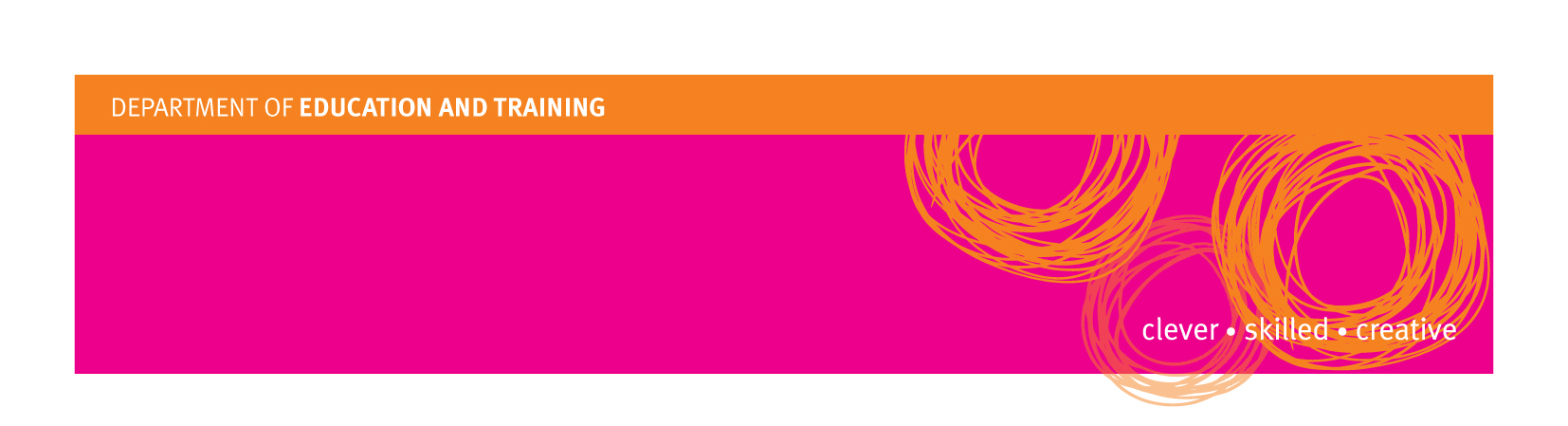 DARADGEE ENVIRONMENTAL EDUCATION CENTRE Please email to: ashee13@eq.edu.au  TWO WEEKS PRIOR TO CAMP  SCHOOL: _____________________________________________  DATE: ______________________Please provide details regarding students with health conditions &/or special needs:Individual Health Plans (IHP), Action Plans (AP), or Emergency Health Plans (EHP) to DEEC one week prior to camp.  A colour version (with photograph) must be presented upon arrival to camp. eg. anaphylaxis, asthma, diabetes, heart problems,  epilepsy etc.Individual Behaviour Plans (IBP), and other information regarding special needs/conditions eg. Learning difficulties, physical conditions.Dietary requirements eg. Allergies/religious beliefs/food intolerances etc.  Other conditions eg. sleep-walkers, bed-wetters & non-swimmers etc. Administration of Medication at School Camp &/or Administration of Medication – Emergency Medication to be completed by parents and brought to camp. See ‘Medical’ link folder for these documents.First Aid QualificationsPlease provide details of attending staff/parents with relevant first aid and specialised health procedure training - current qualifications may include anaphylaxis, asthma, diabetes, epilepsy etc. Approved by: _____________________________________________  Date: _____________________				Name   -  Principal/School AdministrationSTUDENT NAMEConditions & Medications being administeredSpecial dietary needs are to be listed on Book the Cook form alsoIHP, EHPAP or IBPAttached Y/NADULT NAMEName, Position:Name, Position:Principal/School Administration approval has been givenYesNo